Résumé du dogme islamiqueTiré du Coran et de la sunna authentique Écrit parMohammed ibn Jamil ZinouProfesseur à  du Hadith à Traduction: Abu AhmedRévision: Abu Hamza Al-GermânyPublié par Le bureau de prêche de Rabwah (Riyadh)www.islamhouse.comL’islam à la portée de tous!مُخْـتَـصَـرالعَقِيدَةِ الإسْلاَمِيَّةِمِنَ الكِتابِ وَالسنَّةِ الصَّحِيحَةِإعـداد: محمد بن جميل زينوترجمة إلى الفرنسية: أبو أحمد الجزائريمراجعة: أبو حمزة الجرماني1431/2010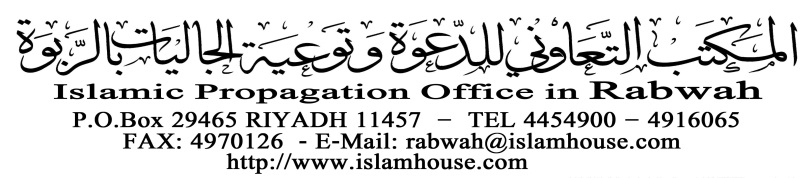 2nde édition, 2008/1429© Tous droits de reproduction réservés, sauf pour distribution gratuite sans rien modifier du texte.Pour toutes questions, suggestions, ou erreurs, veuillez nous contacter à l'adresse suivante ou sur notre site:Office de prêche de Rabwah P.O Box 29465 – Riyad 11457Kingdom of Saoudia ArabiaTel: +966 (0)1-4916065 -  4454900 Fax: +966 (0)1-4970126Site internet en français:www.islamhouse.comwww.islamhouse.comL’islam à la portée de tous!Table des matièresLes piliers de l’islam	5Les piliers de la foi	7Le devoir des adorateurs envers Allah	9Le monothéisme et son avantage	13Les conditions de validité des œuvres	20Le polythéisme majeur	23Les enseignements tirés du Hadith	27Les différentes sortes de polythéisme majeur	29Le polythéisme mineur	42L’invocation par un intermédiaire et la demande d’intercession	46Le djihad, la loyauté et l’application des lois	55L’application du coran et des hadiths	59La sunna et les innovations dans la religion	66Les différentes innovations dans la religion	68««C’est notre devoir de faire triompher les croyants.»»	70Au nom d’Allah, L’Infiniment Miséricordieux, Le Très Miséricordieux,Louange à Allah, nous Le louons, nous implorons Son secours, et nous Lui demandons pardon. Nous cherchons protection auprès de Lui contre notre propre mal et nos mauvaises actions. Celui qu’Allah guide ne s’égarera point, et celui qu’Il égare ne trouvera pas de guide. J’atteste que nul ne mérite d’être adoré en dehors d’Allah et que Mohammed est son adorateur et son messager.  Ceci est un petit recueil de questions auxquelles j’ai répondu concernant la foi du musulman. Pour chaque réponse, j’ai fourni une preuve par un verset coranique et un hadith authentique, afin que le lecteur soit convaincu de son authenticité. En effet, le dogme de l’Unicité est la base même de la réussite de l’homme ici-bas et dans l’au-delà.  Je demande à Allah qu’Il fasse de cette œuvre une œuvre utile aux musulmans et qu’elle soit exclusivement pour Son Visage.www.islamhouse.comL’islam à la portée de tous!Les piliers de l’islamDans un hadith authentique rapporté par Mouslim, l’Ange Jibril demanda au Prophète – Prière et Salut sur lui –: «Ô Mohammed! Informe-moi de ce qu’est l’Islam. Il répondit: l’Islam, c’est:«Attester «La Ilaha ill Allah»». C'est-à-dire que nul ne mérite d’être adoré sauf Allah.«Et attester que Mohammed est son messager.» Qu’il a été envoyé par Allah pour transmettre Sa religion.«Accomplir »En respectant ses conditions, ses piliers avec humilité et concentration.«S’acquitter de »Lorsque la richesse du musulman atteint 85g d’or ou l’équivalent en monnaie, non utilisé pendant une année lunaire, il doit en donner 2,5 % sous forme d’aumône. Pour les autres biens (bétail, cultures, commerce…), le pourcentage varie.«Jeûner le mois du ramadan»S’interdire de manger, boire, et tout ce qui annule le jeûne, de l’aube au coucher du soleil, avec l’intention d’accomplir cette adoration.«Effectuer le pèlerinage à  pour celui qui en a la capacité.»La capacité signifie d’avoir une bonne condition physique, une richesse suffisante pour subvenir à ses propres besoins et aux besoins de ceux qui sont sous sa responsabilité, et d’être en sécurité tout le long du trajet.Les piliers de la foiL’Ange Jibril demanda au Prophète – Prière et Salut sur lui –: «Ô Mohammed! Informe-moi de ce qu’est  répondit: , c’est:«Croire en Allah»Croire qu’Allah est le Créateur de toute chose, que nul ne mérite d’être adoré sauf Lui, et qu’Il a des Noms et Attributs qui Lui conviennent.Allah Le Très Haut dit:﴿لَيْسَ كَمِثْلِهِ شَيْءٌ  وَهُوَ السَّمِيعُ الْبَصِيرُ﴾ [الشورى: 11].«Rien ne Lui ressemble, Il est Celui qui entend tout, qui voit tout.» Sourate:  - verset 11.Croire en Ses AngesIls ont été créés de lumière afin d’obéir strictement aux ordres d’Allah. Nous ne pouvons les voir sous leur véritable forme.Croire aux Livres révélésParmi ces livres: , l’Évangile, les Psaumes, etc. Le Coran regroupe tous les Livres précédents et les abroge.Croire aux Messagers d’AllahAdam est le premier Prophète, Noé est le premier Messager et Mohammed est le dernier Prophète et dernier Messager, Paix et Salut sur eux.Croire au Jour DernierLe Jour de  où les gens seront jugés.Croire au Destin qu’il soit favorable ou défavorable.Agréer ce qu’Allah nous a prédestiné, tout en s’efforçant de faire tout son possible pour réaliser ce que l’on souhaite.Le devoir des adorateurs envers AllahPourquoi Allah nous a-t-Il créés?Allah nous a créés pour que nous L’adorions sans rien Lui associer. Allah Le Très Haut dit:﴿وَمَا خَلَقْتُ الْجِنَّ وَالْإِنْسَ إِلَّا لِيَعْبُدُونِ٥٦﴾ [الذاريات: 56].«Je n’ai créé les Djinns et les Humains que pour qu’ils M’adorent». Sourate: Les Vents qui éparpillent (51) - verset 56Le Prophète – Prière et Salut sur lui – a dit: «Le devoir des serviteurs envers Allah est qu’ils L’adorent et qu’ils ne Lui associent rien.» Rapporté par Boukhary et Mouslim.Qu’est-ce que l’adoration?C’est un terme global qui désigne toute parole ou action qu’Allah aime et agrée: comme les invocations, la prière, la piété, etc. Allah Le Très Haut dit:﴿قُلْ إِنَّ صَلَاتِي وَنُسُكِي وَمَحْيَايَ وَمَمَاتِي لِلَّهِ رَبِّ الْعَالَمِينَ١٦٢﴾ [الأنعام: 162].«Dis: Ma prière, mes sacrifices, ma vie, ma mort, tout cela appartient à Allah, Le Seigneur des Univers.» Sourate: Les Bestiaux (6) - verset 162«Mes sacrifices» signifie: les bêtes que j’immole.Le Prophète – Prière et Salut sur lui – a dit: «Allah dit: il n’est pas un acte plus apprécié, par lequel mon serviteur se rapproche de Moi, que ce que Je lui ai rendu obligatoire.» Rapporté par Boukhary.Comment adorer Allah?Comme Allah et son Messager nous l’ont ordonné. Allah Le Très Haut dit:﴿يَا أَيُّهَا الَّذِينَ آمَنُوا أَطِيعُوا اللَّهَ وَأَطِيعُوا الرَّسُولَ وَلَا تُبْطِلُوا أَعْمَالَكُمْ٣٣﴾ [محمد: 33].«Ô vous les croyants! Obéissez à Allah et obéissez au Messager et n’annulez pas vos œuvres.» Sourate: Mohammed (47) - verset 33Le Prophète – Prière et Salut sur lui – a dit: «Celui qui fait un acte que nous n’avons pas ordonné, son acte est rejeté.» «c'est à dire non accepté par Allah» Rapporté par MouslimDevons nous adorer Allah entre crainte et espérance?Effectivement, car c’est ainsi qu’Allah l’a ordonné. Allah Le Très Haut dit:﴿وَادْعُوهُ خَوْفًا وَطَمَعًا﴾ [الأعراف: 56].«Et invoquez-Le donc entre crainte et espérance. » Sourate: Al-A°raf - verset 56Le Prophète – Prière et Salut sur lui – a dit: «Je demande à Allah le Paradis et je cherche protection auprès de Lui contre l’Enfer.» Rapporté par Abû Dâwûd. Ce hadith est authentique.Qu’est-ce que l’excellence dans l’adoration?L’excellence c’est de savoir qu’Allah nous observe dans notre adoration. Allah Le Très-Haut dit:﴿الَّذِي يَرَاكَ حِينَ تَقُومُ٢١٨ وَتَقَلُّبَكَ فِي السَّاجِدِينَ٢١٩﴾ [الشعراء: 218-219].«C’est Celui qui te voit lorsque tu te lèves «pour prier» et observe tes gestes lorsque tu te prosternes.» Sourate: Les Poètes (26) – verset 218/219Le Prophète – Prière et Salut sur lui – a dit: «L’excellence est d’adorer Allah comme si tu Le voyais, bien que tu ne puisses pas Le voir, Lui te voit.» Rapporté par Mouslim.Quelles sont les différentes adorations?Elles sont très nombreuses, parmi elles: L’invocation, la peur, l’espoir, la confiance, la peur du châtiment, l’espoir de la récompense, le sacrifice, le vœu, le jeûne, la prière, la prosternation, le Tawâf (tourner autour de ), le serment, l’application des lois, etc., ainsi que beaucoup d’autres adorations légiférées.Le monothéisme et son avantagePourquoi Allah nous a-t-il envoyé des Messagers?Afin qu’ils appellent les gens à adorer Allah et rejeter tout associé à Allah. Allah Le Très Haut dit:﴿وَلَقَدْ بَعَثْنَا فِي كُلِّ أُمَّةٍ رَسُولًا أَنِ اعْبُدُوا اللَّهَ وَاجْتَنِبُوا الطَّاغُوتَ﴾ [النحل: 36].«Nous avons certainement envoyé dans chaque communauté un Messager qui leur disait: Adorez Allah! Et rejetez le Taghout!» Sourate: Les Abeilles (16) – verset 36Un «Taghout» est celui qui est adoré et invoqué en dehors d’Allah, et qui approuve cela.Le Prophète – Prière et Salut sur lui – a dit: «Les Prophètes sont tous frères d’un même père, leurs mères sont différentes, et leur religion est unique.» Rapporté par Boukhary et Mouslim.Cela signifie que les bases de leur Foi sont uniques, mais leurs législations sont différentes.Ils sont tous en accord dans leur dogme monothéiste, mais il y a des différences dans leurs pratiques religieuses (la façon de pratiquer la prière, les interdits alimentaires, etc.)Qu’est-ce que l’Unicité dans gneurie (Tawhîd al Rubûbiya)?Cela signifie croire en l’Unicité d’Allah dans ses actes: qu’Il est l’Unique créateur, l’Unique Seigneur de l’univers et Le Seul qui administre cet univers. Allah Le Très Haut dit:﴿الْحَمْدُ لِلَّهِ رَبِّ الْعَالَمِينَ٢﴾ [الفاتحة: 2].«La louange est à Allah, Seigneur des Univers.» Sourate: El-Fatiha (1) – verset 2Le Prophète – Prière et Salut sur lui – a dit: «Ô Allah! À Toi Seul toute la louange, Tu es le Seigneur des Cieux et de …» Rapporté par Boukhary et Mouslim.Qu’est-ce que l’Unicité dans l’adoration (Tawhid al °Ibâda)?Cela signifie qu’Allah est le Seul qui mérite l’adoration telle que l’invocation, la prière, le sacrifice, le vœu, l’espérance, la peur, l’imploration du secours, la confiance... Allah Le Très Haut dit:﴿وَإِلَهُكُمْ إِلَهٌ وَاحِدٌ  لَا إِلَهَ إِلَّا هُوَ الرَّحْمَنُ الرَّحِيمُ١٦٣﴾ [البقرة: 163]. «Et votre Dieu est un Dieu Unique! Nulle véritable divinité sauf Lui, L’Infiniment Miséricordieux, Le Très Miséricordieux.» Sourate:  (2) – verset 163Le Prophète – Prière et Salut sur lui – dit à Mu°âdh lorsqu’il l’envoya au Yémen: «Que la première chose à laquelle tu appelles les gens soit d’attester que nul ne mérite d’être adoré sauf Allah» Rapporté par Mouslim. Dans une autre version: «… soit d’adorer Allah sans rien Lui associer.» Rapporté par Boukhary.Que signifie «La Ilaha illa Allah»?Cela signifie «Il n’existe pas de véritable adoré en dehors d’Allah». Allah Le Très Haut dit:﴿ذَلِكَ بِأَنَّ اللَّهَ هُوَ الْحَقُّ وَأَنَّ مَا يَدْعُونَ مِنْ دُونِهِ هُوَ الْبَاطِلُ﴾ [الحج: 62].«Ceci, car Allah est , et ce qu’ils invoquent en dehors de Lui est le Faux.» Sourate: Le Pèlerinage (22) – verset 62Le Prophète – Prière et Salut sur lui – a dit: «Celui qui dit ‘‘La Ilaha illa Allah’’ et renie tout ce qui est adoré en dehors d’Allah, son sang et ses biens sont sacrés.» Rapporté par Mouslim.Qu’est-ce que l’Unicité dans les Noms et Attributs d’Allah (Tawhid al Asmâ wa al Sifât)?Cela signifie attribuer véritablement à Allah tout ce qu’Il S’est Lui-même attribué dans Son Livre ou bien par la parole de Son Messager dans les Hadiths authentiques. Sans changement de sens, ni comparaison, ni anthropomorphisme, ni négation, ni ressemblance. Par exemple: l’élévation d’Allah au-dessus du Trône, le fait qu’Allah descend chaque nuit,  d’Allah, et autres attributs tels qu’il sied à la perfection d’Allah. Allah Le Très Haut dit:﴿لَيْسَ كَمِثْلِهِ شَيْءٌ  وَهُوَ السَّمِيعُ الْبَصِيرُ﴾ [الشورى: 11].«Rien ne Lui ressemble, Il est celui qui entend tout, qui voit tout.» Sourate:  (42) – verset 11Le Prophète – Prière et Salut sur lui – a dit: «Allah descend, chaque nuit, vers le ciel d’ici-bas.» Rapporté par Ahmed. Ce hadith est authentique.Allah descend d’une façon qui nous est inconnue et qui ne ressemble aucunement à Ses créatures.Où est Allah?Allah est au-dessus de Son Trône, au-dessus des sept cieux. Allah Le Très Haut dit:﴿الرَّحْمَنُ عَلَى الْعَرْشِ اسْتَوَى٥﴾ [طه: 5].«L’Infiniment Miséricordieux s’est élevé au-dessus du Trône.» Sourate: TâHâ (20) – verset 5«Istawâ» en arabe signifie: s’élever, comme l’a rapporté Boukhary d’après les élèves des Compagnons (Tâbi°în).Le Prophète – Prière et Salut sur lui – a dit: «Allah a écrit un livre avant de créer … Il se trouve auprès de Lui au-dessus du Trône.» Rapporté par Boukhary.Allah est-il avec nous?Il est avec nous, Il nous entend et nous voit, et Il sait ce que nous faisons en toute situation. Allah Le Très Haut dit:﴿قَالَ لَا تَخَافَا  إِنَّنِي مَعَكُمَا أَسْمَعُ وَأَرَى٤٦﴾ [طه: 46].«(Allah) dit: Ne craignez rien! Je suis avec vous: J’entends et Je vois.» Sourate: TâHâ (20) - verset 46Le Prophète – Prière et Salut sur lui – a dit: «Certainement Celui que vous invoquez entend tout et est proche de vous, avec vous» «Il est avec vous par Sa science, Il vous entend et vous voit» Rapporté par Mouslim.Quel est l’avantage du Monothéisme?Le Monothéisme assure la protection contre le châtiment éternel dans l'au-delà et permet d’être bien guidé ici-bas. Il efface les péchés. Allah Le Très Haut dit:﴿الَّذِينَ آمَنُوا وَلَمْ يَلْبِسُوا إِيمَانَهُمْ بِظُلْمٍ أُولَئِكَ لَهُمُ الْأَمْنُ وَهُمْ مُهْتَدُونَ٨٢﴾ [الأنعام: 82].«Ceux qui ont cru et n’ont point troublé la pureté de leur Foi par une quelconque injustice. Ceux-là seront en sécurité «dans l'au-delà» et bien guidés «ici-bas».» Sourate: Les Bestiaux (6) - verset 82«Injustice» signifie: polythéisme.Le Prophète – Prière et Salut sur lui – a dit: «Le devoir d’Allah «qu’Il s’est imposé à Lui-même» envers Ses serviteurs, c’est qu’Il ne châtiera pas celui qui ne Lui a rien associé» Rapporté par Boukhary et Mouslim.Les conditions de validité des œuvresQuelles sont ces conditions?Les conditions pour qu’Allah accepte les œuvres sont au nombre de trois:Croire en Allah en étant monothéiste. Allah dit à propos des mécréants:﴿وَقَدِمْنَا إِلَى مَا عَمِلُوا مِنْ عَمَلٍ فَجَعَلْنَاهُ هَبَاءً مَنْثُورًا٢٣﴾ [الفرقان: 23].«Nous avons considéré leurs œuvres et les avons alors réduites en poussière éparpillée.» Sourate 25: Le Discernement (25) – verset 23Le Prophète – Prière et Salut sur lui – a dit: «Dis: J’ai cru en Allah, puis sois constant dans les bonnes œuvres.» Rapporté par Mouslim.Parmi les conditions de la Foi: que celui qui accomplit une œuvre n’annule pas sa Foi par un acte d’incroyance ou de polythéisme, en vouant une quelconque adoration à autre qu’Allah, tel qu’invoquer les Prophètes ou les morts, ou implorer leur secours. Allah Le Très Haut dit:﴿وَلَوْ أَشْرَكُوا لَحَبِطَ عَنْهُمْ مَا كَانُوا يَعْمَلُونَ﴾ [الأنعام: 88].«S’ils associent quoi que ce soit à Allah, leurs œuvres seront réduites à néant.» Sourate: Les Bestiaux (6) - verset 88Allah Le Très Haut dit:﴿وَلَقَدْ أُوحِيَ إِلَيْكَ وَإِلَى الَّذِينَ مِنْ قَبْلِكَ لَئِنْ أَشْرَكْتَ لَيَحْبَطَنَّ عَمَلُكَ وَلَتَكُونَنَّ مِنَ الْخَاسِرِينَ٦٥﴾ [الزمر: 65].«Et il t’a été révélé «Ô Mohammed» ainsi qu’à ceux qui t’ont précédé «parmi les Prophètes»: «Si tu associes à Allah, tes œuvres seront réduites à néant et tu seras certainement parmi les perdants.» Sourate 39: Les Groupes verset 652. L’exclusivité du culte:Vouer ses œuvres uniquement à Allah, sans ostentation, aussi bien dans les paroles que les actes. Allah Le Très Haut dit:﴿فَادْعُوا اللَّهَ مُخْلِصِينَ لَهُ الدِّينَ﴾ [غافر: 14].«Invoquez donc Allah sincèrement, en Lui vouant un culte exclusif.» Sourate: Celui qui pardonne (40) – verset 14 Le Prophète – Prière et Salut sur lui – a dit: «Celui qui dit ‘‘Lâ ilâha ill Allâh’’ sincèrement, entrera au Paradis.» Authentique, rapporté par El Bazzâr et d’autres.3. Suivre la voie du Prophète – Prière et Salut sur lui: Allah Le Très Haut dit:﴿وَمَا آتَاكُمُ الرَّسُولُ فَخُذُوهُ وَمَا نَهَاكُمْ عَنْهُ فَانْتَهُوا﴾ [الحشر: 7].«Ce que vous donne le Messager, prenez-le! Et ce qu’il vous interdit, abstenez-vous-en!» Sourate: L’Exode (59) – verset 7Le Prophète – Prière et Salut sur lui – a dit: «Celui qui fait un acte que nous n’avons pas ordonné, son acte est rejeté.» «C’est à dire non accepté par Allah» Rapporté par Mouslim.Le polythéisme majeurQu’est-ce que le polythéisme majeur?C’est de vouer une forme d’adoration à un autre qu’Allah, comme l’invocation, le sacrifice… Allah Le Très Haut dit:﴿وَلَا تَدْعُ مِنْ دُونِ اللَّهِ مَا لَا يَنْفَعُكَ وَلَا يَضُرُّكَ  فَإِنْ فَعَلْتَ فَإِنَّكَ إِذًا مِنَ الظَّالِمِينَ١٠٦﴾ [يونس: 106].«N’invoque pas en dehors d’Allah ce qui ne peut ni te profiter, ni te nuire. Si tu le faisais, tu serais parmi les injustes.» Sourate: Yûnus (10) - verset 106«Injustes» signifie: polythéistes.Le Prophète – Prière et Salut sur lui – a dit: «Les plus grands péchés capitaux sont: associer à Allah, désobéir aux parents, porter un faux témoignage.» Rapporté par Mouslim.Quel est le péché le plus grave pour Allah?C'est le polythéisme majeur. Allah Le Très Haut dit, d’après les paroles de Luqman:﴿يَا بُنَيَّ لَا تُشْرِكْ بِاللَّهِ  إِنَّ الشِّرْكَ لَظُلْمٌ عَظِيمٌ﴾ [لقمان: 13].«Ô mon fils! N'attribue pas d’associé à Allah, car l'association est vraiment une grande injustice.» Sourate: Luqman - verset 13On demanda au Prophète – Prière et Salut sur lui – quel était le plus grave péché pour Allah, il répondit: «D'attribuer un égal à Allah alors que c'est Lui qui t'a créé.» Rapporté par Boukhary.«Un égal» signifie: un associé.Le polythéisme existe-t-il dans notre communauté?Oui, il existe. Allah Le Très Haut dit:﴿وَمَا يُؤْمِنُ أَكْثَرُهُمْ بِاللَّهِ إِلَّا وَهُمْ مُشْرِكُونَ١٠٦﴾ [يوسف: 106].«Et la plupart d’entre eux ne croient en Allah, qu’en Lui associant d'autres divinités.» Sourate: Yûsuf (12) – verset 106Le Prophète – Prière et Salut sur lui – a dit: «La Dernière Heure ne surviendra pas jusqu'à ce que des tribus de ma communauté deviennent polythéistes et que les idoles soient de nouveau adorées.» Rapporté par Tirmidhi, et le hadith est authentique.Qu’elle est le statut des invocations faites aux morts?Cela fait partie du polythéisme majeur. Allah Le Très Haut dit:﴿إِنْ تَدْعُوهُمْ لَا يَسْمَعُوا دُعَاءَكُمْ وَلَوْ سَمِعُوا مَا اسْتَجَابُوا لَكُمْ  وَيَوْمَ الْقِيَامَةِ يَكْفُرُونَ بِشِرْكِكُمْ﴾ [فاطر: 14].«Si vous les invoquez, ils n’entendent pas vos invocations, et même s’ils entendaient, ils ne pourraient vous répondre, et le Jour de , ils renieront votre polythéisme.» Sourate: Le Créateur (35) - verset 14Le Prophète – Prière et Salut sur lui – a dit: «Celui qui meurt en ayant invoqué un associé à Allah, entrera en Enfer.» Rapporté par Boukhary.L'invocation est-elle une adoration?Oui. Allah Le Très Haut dit:﴿وَقَالَ رَبُّكُمُ ادْعُونِي أَسْتَجِبْ لَكُمْ  إِنَّ الَّذِينَ يَسْتَكْبِرُونَ عَنْ عِبَادَتِي سَيَدْخُلُونَ جَهَنَّمَ دَاخِرِينَ٦٠﴾ [غافر: 60].«Votre Seigneur a dit: «Invoquez-Moi, Je vous exaucerai! Certainement, ceux qui rejettent mon adoration, par orgueil, entreront en Enfer humiliés.»» Sourate: Celui qui pardonne (40) - verset 60 «Mon adoration» c’est-à-dire: Mon invocation.Le Prophète – Prière et Salut sur lui – a dit: «L'invocation, c'est l'adoration» Rapporté par Tirmidhi qui l’a jugé bon et authentique.Les morts entendent-ils les invocations?Non, les morts n'entendent pas les invocations. Allah Le Très Haut dit:﴿وَمَا أَنْتَ بِمُسْمِعٍ مَنْ فِي الْقُبُورِ﴾ [فاطر: 22].«Et tu ne peux faire entendre ceux qui sont dans les tombes.» Sourate: Le Créateur (35) – verset 22Ibn °Omar rapporte que le Prophète – Prière et Salut sur lui – se tenait debout au lieu où les mécréants furent tués lors de la bataille de Badr, et dit: «Avez-vous vu que la promesse de votre Seigneur était vraie?» Puis il dit: «En ce moment, ils peuvent entendre ce que je dis.»On rapporta cela à °Aïcha qui dit: Le Prophète – Prière et Salut sur lui – a plutôt dit: «En ce moment, il savent que ce que je leur disais était la vérité.» Puis elle récita le verset coranique «Certes tu ne peux faire entendre les morts.» (Sourate Les Fourmis, v.80).Qatada, l’un des transmetteurs du hadith a dit: Allah les a fait revivre pour qu'ils puissent entendre la parole du Prophète, pour que cela leur soit un reproche, une humiliation, une punition, un malheur et une déception. Rapporté par Boukhary.Les enseignements tirés du HadithLes polythéistes morts n’ont pu entendre que pour une durée déterminée: pour preuve la parole du Prophète – Prière et Salut sur lui: «En ce moment, ils peuvent entendre ce que je dis.» Ce qui signifie qu’après cela, ils ne pourront plus entendre, car comme l’a dit Qatada: Allah les a fait revivre pour qu'ils puissent entendre la parole du Prophète.°Aïcha a rejeté la version d’Ibn °Omar, d’après elle le Prophète – Prière et Salut sur lui – n’aurait pas dit «Ils entendent», mais plutôt «Ils savent», en utilisant pour preuve le verset coranique.Il est possible de concilier les deux versions de la façon suivante: à l’origine, les morts n’entendent pas, comme cela est clairement dit dans le Coran, mais Allah a fait revivre miraculeusement les polythéistes morts afin qu’ils entendent, comme l’a expliqué Qatada.Et Allah est plus Savant.Les différentes sortes de polythéisme majeurImplore-t-on le secours des morts ou des personnes absentes?Non, on implore plutôt le secours d'Allah. Allah Le Très Haut dit:﴿وَالَّذِينَ يَدْعُونَ مِنْ دُونِ اللَّهِ لَا يَخْلُقُونَ شَيْئًا وَهُمْ يُخْلَقُونَ٢٠ أَمْوَاتٌ غَيْرُ أَحْيَاءٍ  وَمَا يَشْعُرُونَ أَيَّانَ يُبْعَثُونَ٢١﴾ [النحل: 20-21].«Et ceux qui invoquent d'autres qu'Allah, ceux-ci ne peuvent rien créer et c'est eux qui sont créés. Ils sont morts et non vivants et ils ne savent pas quand ils seront ressuscités.» Sourate: Les Abeilles (16) - verset 20 - 21Allah Le Très Haut dit:﴿إِذْ تَسْتَغِيثُونَ رَبَّكُمْ فَاسْتَجَابَ لَكُمْ﴾ [الأنفال: 9].«Et lorsque vous imploriez le secours de votre Seigneur et Il vous a alors exaucés.» Sourate: Le Butin (8) – verset 9Le Prophète – Prière et Salut sur lui – a dit: «Ô Toi le Vivant, L’Absolu! Par Ta miséricorde, j'implore secours!» Rapporté par Tirmidhi, et le hadith est jugé bon.A-t-on le droit d’implorer l'aide d’un autre qu'Allah?Non, ceci est interdit. Allah Le Très Haut dit:﴿إِيَّاكَ نَعْبُدُ وَإِيَّاكَ نَسْتَعِينُ٥﴾ [الفاتحة: 5].«C'est Toi seul que nous adorons, et c'est à Toi seul que nous demandons de l'aide.» Sourate: El-Fatiha (1) - verset 5Le Prophète – Prière et Salut sur lui – a dit: «Si tu demandes, demande à Allah, et si tu demandes de l'aide, demande-le à Allah.» Rapporté par Tirmidhi, et le hadith est authentique.Peut-on demander l'aide des vivants?Oui, dans ce dont ils sont capables. Allah Le Très Haut dit:﴿وَتَعَاوَنُوا عَلَى الْبِرِّ وَالتَّقْوَى﴾ [المائدة: 2].«Et entraidez-vous dans la piété et la crainte.» Sourate: La Table Servie (5) - verset 2Le Prophète – Prière et Salut sur lui – a dit: «Allah aide son serviteur, tant que le serviteur aide son frère.» Rapporté par Mouslim.Peut-on faire un vœu à un autre qu’Allah?Non, ceci est interdit. Allah Le Très Haut dit:﴿رَبِّ إِنِّي نَذَرْتُ لَكَ مَا فِي بَطْنِي مُحَرَّرًا فَتَقَبَّلْ مِنِّي﴾ [آل عمران: 35].«Mon Seigneur! Je T'ai voué en toute exclusivité l'enfant que je porte en mon ventre, accepte-le donc!» Sourate:  (3) – verset 35Le Prophète – Prière et Salut sur lui – a dit: «Celui qui fait le vœu d'obéir à Allah, qu'il le fasse, et celui qui fait le vœu de Lui désobéir, qu'il ne lui désobéisse pas.» Rapporté par Boukhary.Peut-on sacrifier pour un autre qu'Allah?Non, c'est interdit. Allah Le Très Haut dit:﴿قُلْ إِنَّ صَلَاتِي وَنُسُكِي وَمَحْيَايَ وَمَمَاتِي لِلَّهِ رَبِّ الْعَالَمِينَ١٦٢ لَا شَرِيكَ لَهُ  وَبِذَلِكَ أُمِرْتُ وَأَنَا أَوَّلُ الْمُسْلِمِينَ١٦٣﴾ [الأنعام: 162-163].«Dis: ma prière, mon sacrifice, ma vie, ma mort, tout cela appartient exclusivement à Allah le Seigneur des Univers. Il n'a nul associé. C'est ainsi qu'il me l'a été ordonné et je suis le premier à me soumettre.» Sourate: Les Bestiaux (6) - verset 162 - 163«Mon sacrifice» c’est-à-dire: les bêtes que j’immole. Allah Le Très Haut dit:﴿فَصَلِّ لِرَبِّكَ وَانْحَرْ٢﴾ [الكوثر: 2].«Prie donc ton Seigneur et sacrifie pour Lui.» Sourate: L'Abondance (108) - verset 2«Sacrifie pour Lui» signifie: immole des bêtes en offrande à Allah exclusivement.Le Prophète – Prière et Salut sur lui – a dit: «Allah maudit celui qui sacrifie pour un autre qu'Allah.» Rapporté par Mouslim.Peut-on effectuer le Tawaf autour d'autre chose que °ba?Non, on n’effectue le Tawâf qu'autour de  Le Très Haut dit:﴿وَلْيَطَّوَّفُوا بِالْبَيْتِ الْعَتِيقِ﴾ [الحج: 29].«Qu'ils tournent donc autour de la Maison Antique.» Sourate: Le Pèlerinage (22) – verset 29«La Maison Antique», c’est Le Prophète – Prière et Salut sur lui – a dit: «Celui qui effectue le Tawâf autour de , puis prie deux Rakaa, aura la récompense de l'affranchissement d'un esclave.» Authentique rapporté par Ibn Majah.Comment doit-on juger la sorcellerie?La sorcellerie fait partie de l’incroyance. Allah Le Très Haut dit:﴿وَلَكِنَّ الشَّيَاطِينَ كَفَرُوا يُعَلِّمُونَ النَّاسَ السِّحْرَ﴾ [البقرة: 102].«Mais au contraire, ce sont les diables qui ont mécru, ils apprenaient aux gens la sorcellerie.» Sourate:  (2) - verset 102Le Prophète – Prière et Salut sur lui – a dit: «Écartez-vous des sept grands périls: l'association, la sorcellerie…» Rapporté par Mouslim.«Les sept grands périls»: c’est-à-dire: sept choses qui vous feront tomber en Enfer.Doit-on croire aux prédictions des devins et des voyants?Nous ne devons pas y croire. Allah Le Très Haut dit:﴿قُلْ لَا يَعْلَمُ مَنْ فِي السَّمَاوَاتِ وَالْأَرْضِ الْغَيْبَ إِلَّا اللَّهُ﴾ [النمل: 65].«Dis: Personne dans les Cieux et  ne connaît l’Inconnaissable sauf Allah.» Sourate: Les Fourmis (27) – verset 65Le Prophète – Prière et Salut sur lui – a dit: «Celui qui se rend chez un devin ou un voyant et croit en sa prédiction, a mécru en ce qui a été révélé à Mohammed.» Rapporté par Ahmed, et le hadith est authentique.Qui connaît l'Inconnaissable (les événements ignorés du passé, les choses cachées, le futur)?Nul ne connaît l'Inconnaissable sauf Allah. Allah Le Très Haut dit:﴿وَعِنْدَهُ مَفَاتِحُ الْغَيْبِ لَا يَعْلَمُهَا إِلَّا هُوَ﴾ [الأنعام: 59].«Et c'est Lui seul qui détient les clefs de l’Inconnaissable, personne ne les connaît sauf Lui.» Sourate: Les Bestiaux (6) - verset 59Le Prophète – Prière et Salut sur lui – a dit: «Nul ne connaît l'Inconnaissable sauf Allah.» Rapporté par El Tabarâni, et le hadith est jugé bon.Quel est le statut de l’application des lois qui contredisent l'Islam?Appliquer les lois qui contredisent l’Islam est un acte d’incroyance, celui qui autorise cela ou croit à la validité de ces lois devient apostat. Allah Le Très Haut dit:﴿وَمَنْ لَمْ يَحْكُمْ بِمَا أَنْزَلَ اللَّهُ فَأُولَئِكَ هُمُ الْكَافِرُونَ﴾ [المائدة: 44].«Et ceux qui ne gouvernent pas selon les lois d'Allah, ce sont eux les mécréants.» Sourate: La Table servie (5) - verset 44Le Prophète – Prière et Salut sur lui – a dit: «Tant que vos dirigeants ne gouvernent pas selon le Livre d’Allah, et n’adoptent pas ce qu’Allah a révélé, Allah créera des dissensions parmi eux.» Hadith bon, rapporté par Ibn Majah et d’autres.Qui a créé Allah?Si le diable suggère cette question à l’un d’entre vous, qu’il cherche protection auprès d'Allah contre ces mauvaises pensées. Allah Le Très Haut dit:﴿وَإِمَّا يَنْزَغَنَّكَ مِنَ الشَّيْطَانِ نَزْغٌ فَاسْتَعِذْ بِاللَّهِ  إِنَّهُ هُوَ السَّمِيعُ الْعَلِيمُ٣٦﴾ [فصلت: 36].«Et si jamais le diable t’incite une mauvaise chose, cherche protection auprès d'Allah, c'est Lui qui entend tout, l'Omniscient.» Sourate: Les Versets Détaillés (41) - verset 36Le Prophète – Prière et Salut sur lui – nous a appris comment contrer la ruse du diable en disant: «J'ai cru en Allah et ses Messagers, Allah est Unique, Allah ne dépend de rien et tout dépend de Lui, Il n'a pas enfanté et Il n'a pas été enfanté, et il n'y a rien qui Lui ressemble.» Puis, il postillonne trois fois sur sa gauche, demande protection contre le diable, et cesse d’y penser. Ainsi, il en sera débarrassé.» Condensé des hadiths rapportés par Boukhary, Mouslim, Ahmed et Abû Dâwûd.Il est nécessaire d'affirmer qu'Allah est le Créateur et qu'Il n'est pas créé, nous pouvons tenter de faire comprendre ceci par ce qui suit:Le nombre «deux» est toujours précédé du nombre «un», et l’Unique n’est précédé d'aucunes choses, or Allah est Unique et rien ne l'a précédé.Le Prophète – Prière et Salut sur lui – a dit: «Ô Allah! Tu es le Premier: rien ne T’a précédé.» Rapporté par Mouslim.Quelle était la croyance des polythéistes préislamiques?Ils invoquaient les saints pour se rapprocher d'Allah et leur demandaient d’intercéder en leur faveur. Allah Le Très Haut dit:﴿وَالَّذِينَ اتَّخَذُوا مِنْ دُونِهِ أَوْلِيَاءَ مَا نَعْبُدُهُمْ إِلَّا لِيُقَرِّبُونَا إِلَى اللَّهِ زُلْفَى﴾ [الزمر: 3].«Ceux qui ont pris en dehors de Lui des protecteurs disent: «Nous les adorons uniquement pour qu'ils nous rapprochent d'Allah».» Sourate: Les Groupes (39) – verset 3Allah Le Très Haut dit:﴿وَيَعْبُدُونَ مِنْ دُونِ اللَّهِ مَا لَا يَضُرُّهُمْ وَلَا يَنْفَعُهُمْ وَيَقُولُونَ هَؤُلَاءِ شُفَعَاؤُنَا عِنْدَ اللَّهِ﴾ [يونس: 18].«Et ils adorent en dehors d'Allah ce qui ne peut ni leur nuire, ni leur être utile, et ils disent que ceux-là seront leurs intercesseurs auprès d'Allah.» Sourate: Yûnus (10) - verset 18Certains musulmans agissent de la sorte en prenant l'exemple des polythéistes.Comment renier tout polythéisme?On ne peut arriver à cela qu'en reniant les quatre choses suivantes:Attribuer des associés à Allah dans Ses actesComme le fait de croire que d'autres que Lui peuvent agir sur l'organisation de l'univers. Alors que même les polythéistes d'avant l'Islam ne croyaient pas à cela. Allah Le Très Haut dit:﴿وَمَنْ يُدَبِّرُ الْأَمْرَ  فَسَيَقُولُونَ اللَّهُ  فَقُلْ أَفَلَا تَتَّقُونَ﴾ [يونس: 31]. ««Et si tu demandes aux polythéistes»: «Qui dirige et organise tout l'Univers?» Ils diront: «C'est Allah!»» Sourate Yûnus (10) – verset 31Attribuer des associés à Allah dans l'adorationComme les invocations aux Prophètes ou aux saints. Allah Le Très Haut dit:﴿قُلْ إِنَّمَا أَدْعُو رَبِّي وَلَا أُشْرِكُ بِهِ أَحَدًا٢٠﴾ [الجن: 20].«Dis: «Je n'invoque que Mon Seigneur et je ne Lui associe rien».» Sourate: Les Djinns (72) - verset 20Le Prophète – Prière et Salut sur lui – a dit: «L'invocation, c'est l'adoration» Rapporté par Tirmidhi qui l’a jugé bon authentique.Attribuer des associés à Allah dans Ses AttributsComme croire que les Prophètes ou les saints connaissent l’Inconnaissable. Allah Le Très Haut dit:﴿قُلْ لَا يَعْلَمُ مَنْ فِي السَّمَاوَاتِ وَالْأَرْضِ الْغَيْبَ إِلَّا اللَّهُ﴾ [النمل: 65].«Dis: Personne dans les Cieux et  ne connaît l’Inconnaissable sauf Allah.» Sourate: Les Fourmis (27) – verset 65Attribuer des associés à Allah en le faisant ressembler à Ses créaturesComme celui qui dit: Je suis obligé d'invoquer Allah par un intermédiaire humain, de la même façon que lorsque je souhaite parler au roi, je dois avoir un intermédiaire. Il a alors fait ressembler le Créateur à l'une de Ses créatures. Allah Le Très Haut dit:﴿لَيْسَ كَمِثْلِهِ شَيْءٌ﴾ [الشورى: 11].«Rien ne Lui ressemble.»Sourate:  (42) – verset 11Pour toutes ces formes de polythéisme le verset suivant s'applique:﴿لَئِنْ أَشْرَكْتَ لَيَحْبَطَنَّ عَمَلُكَ وَلَتَكُونَنَّ مِنَ الْخَاسِرِينَ﴾ [الزمر: 65].«Si jamais tu associes quoi que ce soit à Allah, tes œuvres seront réduites à néant et tu seras alors du nombre des perdants.» Sourate: Les Groupes (39) - verset 65 Mais celui qui se repent sincèrement et renie toutes ces formes de polythéisme sera parmi les monothéistes.Nous demandons à Allah qu'Il fasse de nous des monothéistes et non des polythéistes!Quels sont les méfaits du polythéisme majeur?Le polythéisme majeur est cause de damnation éternelle en Enfer. Allah Le Très Haut dit:﴿إِنَّهُ مَنْ يُشْرِكْ بِاللَّهِ فَقَدْ حَرَّمَ اللَّهُ عَلَيْهِ الْجَنَّةَ وَمَأْوَاهُ النَّارُ  وَمَا لِلظَّالِمِينَ مِنْ أَنْصَارٍ﴾ [المائدة: 72].«Quiconque associe à Allah d’autres divinités, Allah lui interdit le Paradis, et sa destination finale sera le Feu. Et pour les injustes, il n’y a pas de secours!» Sourate:  servie (5) – verset 72 Le Prophète – Prière et Salut sur lui – a dit: «Celui qui rencontrera son Seigneur en Lui ayant attribué des associés, entrera en Enfer.» Rapporté par Mouslim.Les œuvres sont-elles utiles pour celui qui associe à Allah?Non, les œuvres ne sont d'aucunes utilités avec le polythéisme. Allah Le Très Haut dit:﴿وَلَوْ أَشْرَكُوا لَحَبِطَ عَنْهُمْ مَا كَانُوا يَعْمَلُونَ﴾ [الأنعام: 88].«Mais s’ils Lui avaient donné des associés, alors toutes leurs œuvres auraient certainement été vaines.» Sourate: Les Bestiaux (6) - verset 88Le Prophète – Prière et Salut sur lui – a dit: «Allah dit: Parmi tous ceux à qui les gens associent, Je suis Celui qui rejette le plus toute association. Quiconque accomplit une œuvre dans laquelle il y associe autre que Moi, Je le rejette lui et son association.» Rapporté par Mouslim.Le polythéisme mineurQu'est-ce que le polythéisme mineur?Parmi le polythéisme mineur, il y a l’ostentation.﴿فَمَنْ كَانَ يَرْجُو لِقَاءَ رَبِّهِ فَلْيَعْمَلْ عَمَلًا صَالِحًا وَلَا يُشْرِكْ بِعِبَادَةِ رَبِّهِ أَحَدًا﴾ [الكهف: 110].«Que celui qui espère rencontrer son Seigneur fasse donc de bonnes œuvres et qu’il n’associe rien dans son adoration à Son Seigneur.» Sourate:  (18) – verset 110 Le Prophète – Prière et Salut sur lui – a dit: «Ce que je crains le plus pour vous c’est le polythéisme mineur: «qui est» l’ostentation.» Rapporté par Ahmed, et le hadith est authentique.Parmi le polythéisme mineur, il y a aussi le fait de dire: «Si ce n’était grâce à Allah et à untel» ou encore: «Ce qu’Allah et untel veulent.»Le Prophète – Prière et Salut sur lui – a dit: «Ne dites pas ce qu’Allah et untel veulent, mais dites plutôt ce qu’Allah veut, puis ce qu’untel veut.» Rapporté par Ahmed, et le hadith est authentique.A-t-on le droit de jurer par autre qu’Allah?Non, cela est interdit. Allah Le Très Haut dit:﴿قُلْ بَلَى وَرَبِّي لَتُبْعَثُنَّ﴾ [التغابن: 7].«Dis: Mais bien sûr! Par mon Seigneur vous serez ressuscités» Sourate:  (64) – verset 7 Le Prophète – Prière et Salut sur lui – a dit: «Celui qui jure par un autre qu’Allah a commis un acte de polythéisme.» Rapporté par Ahmed, et le hadith est authentique.Le Prophète – Prière et Salut sur lui – a dit: «Celui qui jure, qu’il jure par Allah ou se taise.» Boukhary et Mouslim.Cependant, jurer par les Prophètes et les saints peut être du polythéisme majeur, si la personne est convaincue que celui par qui il jure détient la capacité de lui nuire, ainsi, il a peur de mentir en jurant par lui.Tout en sachant que le polythéisme mineur fait partie des grands péchés, celui qui le commet ne demeurera pas pour autant éternellement en Enfer.Peut-on porter des bracelets ou des ficelles pour guérir?Non, nous ne devons pas les porter.﴿وَإِنْ يَمْسَسْكَ اللَّهُ بِضُرٍّ فَلَا كَاشِفَ لَهُ إِلَّا هُوَ﴾ [الأنعام: 17].«Et si Allah fait qu’un malheur te touche, nul ne peut l’ôter sauf Lui» Sourate: Les Bestiaux (6) – verset 17 Un jour un compagnon du Prophète nommé Hudheïfa vit un homme qui portait un bracelet contre la fièvre. Il le lui arracha de la main puis récita le verset coranique:﴿وَمَا يُؤْمِنُ أَكْثَرُهُمْ بِاللَّهِ إِلَّا وَهُمْ مُشْرِكُونَ١٠٦﴾ [يوسف: 106].«Et la plupart d’entre eux ne croient en Allah, qu’en Lui associant d'autres divinités.» Sourate: Yûsuf (12) – verset 106Hadith authentique rapporté par Ibn Abî Hâtim.Peut-on porter des colliers, des perles ou des coquillages ou toute autre chose contre le mauvais œil?Non. Allah Le Très Haut dit:﴿وَإِنْ يَمْسَسْكَ اللَّهُ بِضُرٍّ فَلَا كَاشِفَ لَهُ إِلَّا هُوَ﴾ [الأنعام: 17].«Et si Allah fait qu’un malheur te touche, nul ne peut l’ôter sauf Lui.» Sourate: Les Bestiaux (6) – verset 17 Le Prophète – Prière et Salut sur lui – a dit: «Celui qui porte un talisman a commis un acte de polythéisme.» Rapporté par Ahmed, et le hadith est authentique.Le Prophète – Prière et Salut sur lui – a dit: «Les exorcismes, les talismans et les inscriptions incantatoires sont du polythéisme.» Rapporté par Ahmed et Abû Dâwûd, et le hadith est authentique.«Les exorcismes» (al ruqâ) sont des paroles récitées qui contiennent des termes de polythéisme, comme l’invocation d’autres qu’Allah.«Les inscriptions incantatoires» (al tiwalah) sont écrites par les charlatans pour certaines femmes, elles sont constituées d’une suite de lettres écrites d’une encre spéciale, et renferment des invocations vouées à d’autres qu’Allah.L’invocation par un intermédiaire et la demande d’intercessionQuels sont les intermédiaires entre nous et Allah?Il y a deux sortes d’intermédiaires:AUTORISÉS:Invoquer Allah par l’intermédiaire de Ses Noms et Attributs, par les bonnes actions, ou demander à un homme pieux et vivant d’invoquer Allah pour nous. Allah Le Très Haut dit:﴿وَلِلَّهِ الْأَسْمَاءُ الْحُسْنَى فَادْعُوهُ بِهَا﴾ [الأعراف: 180].«Les plus beaux Noms appartiennent à Allah, invoquez-Le donc par Ses Noms.» Sourate: Al A°raf (7) - verset 180C’est-à-dire: invoquez Allah par l’intermédiaire de Ses plus beaux Noms. Allah Le Très Haut dit:﴿يَا أَيُّهَا الَّذِينَ آمَنُوا اتَّقُوا اللَّهَ وَابْتَغُوا إِلَيْهِ الْوَسِيلَةَ﴾ [المائدة: 35].«Ô vous les croyants, craignez Allah et cherchez le moyen de vous rapprocher de Lui.» Sourate:  servie (5) – verset 35 C’est-à-dire: rapprochez-vous de Lui en Lui obéissant et par l’intermédiaire des œuvres qu’Il agrées. (Explication d’Ibn Kathîr d’après Qatâda)Le Prophète – Prière et Salut sur lui – a dit: «Je Te demande par tous les Noms que Tu T’es Toi-même attribués.» Rapporté par Ahmed, et le hadith est authentique.Un Compagnon demanda au Prophète d’être en sa compagnie au Paradis. Le Prophète répondit: «Facilite-moi la tâche en multipliant les prosternations.» Rapporté par Mouslim.C’est à dire: accomplis beaucoup de prières, car c’est un acte pieux.Dans un Hadith, il est rapporté que trois personnes restèrent prisonnières dans une grotte. Chacun invoqua Allah par l’intermédiaire d’un acte pieux qu’il avait réalisé, Allah débloqua alors l’entrée de la grotte et ils purent sortir. Rapporté par Boukhary.Il est autorisé d’invoquer par l’intermédiaire de l’amour que l’on porte à Allah, au Prophète et aux hommes vertueux, car les aimer constitue un acte pieux.INTERDITS:Invoquer Allah par l’intermédiaire des morts ou leur demander des requêtes, comme c’est le cas de nos jours. Ceci fait partie du polythéisme majeur. Allah Le Très Haut dit:﴿وَلَا تَدْعُ مِنْ دُونِ اللَّهِ مَا لَا يَنْفَعُكَ وَلَا يَضُرُّكَ  فَإِنْ فَعَلْتَ فَإِنَّكَ إِذًا مِنَ الظَّالِمِينَ١٠٦﴾ [يونس: 106]. «N’invoque pas en dehors d’Allah ce qui ne peut ni te profiter, ni te nuire. Si tu le faisais, tu serais parmi les injustes.» Sourate: Yûnus (10) - verset 106«Injustes» signifie: polythéistes.Quant au fait d’invoquer Allah par «le rang du Prophète» (Jâh al Nabiy) comme le fait de dire: «Ô Seigneur! Par le rang de Mohammed, guéris-moi!» Ceci ne repose sur aucune preuve, car les Compagnons ne l’ont pas fait.Omar demanda à El °Abbas (l’oncle du Prophète), de son vivant, qu’il invoque Allah (car c’était une période de sécheresse). Mais il n’a pas demandé cela au Prophète – Prière et Salut sur lui – après sa mort. «Le Prophète était mort à cette époque.»Cette invocation peut mener au polythéisme, si la personne croit qu’Allah a besoin de l’intermédiaire d’un homme tel un roi ou un gouvernant. Il a ainsi comparé le Créateur à Sa création.Abû Hanîfa a dit: «Je déteste (j’interdis de) demander à Allah par un autre qu’Allah.» (Rapporté par l’auteur de «El Durr El Mukhtâr»)Doit-on nécessairement invoquer Allah par l’intermédiaire d’une créature?Non, ce n’est pas nécessaire. Allah Le Très Haut dit:﴿وَإِذَا سَأَلَكَ عِبَادِي عَنِّي فَإِنِّي قَرِيبٌ﴾ [البقرة: 186].«Quand Mes serviteurs te questionnent à Mon sujet, Je suis tout proche.» Sourate:  (2) – verset 186Le Prophète – Prière et Salut sur lui – a dit: «Celui que vous invoquez entend vraiment tout et est proche de vous, avec vous.» «Il est avec vous par Sa science, Il vous entend et vous voit» Rapporté par Mouslim.Peut-on demander à des personnes vivantes qu’elles invoquent Allah en notre faveur?Oui, il est autorisé de demander à des personnes vivantes qu’elles invoquent Allah en notre faveur, mais pas si elles sont mortes. Allah Le Très Haut dit au Prophète – Prière et Salut sur lui – de son vivant:﴿وَاسْتَغْفِرْ لِذَنْبِكَ وَلِلْمُؤْمِنِينَ وَالْمُؤْمِنَاتِ﴾ [محمد: 19].«Et demande pardon pour tes fautes ainsi que pour celles des croyants et des croyantes.» Sourate: Mohammed (47) – verset 19 Dans un hadith authentique rapporté par Tirmidhi, un homme aveugle se présenta au Prophète et lui dit: «Invoque Allah afin qu’Il me guérisse...»De quelle façon le Prophète – Prière et Salut sur lui – est-il un intermédiaire?Son rôle a été de transmettre la révélation. Allah Le Très Haut dit:﴿يَا أَيُّهَا الرَّسُولُ بَلِّغْ مَا أُنْزِلَ إِلَيْكَ مِنْ رَبِّكَ﴾ [المائدة: 67].«Ô toi le Messager! Transmets ce qui est descendu sur toi comme révélation de Ton Seigneur.» Sourate:  servie (5) – verset 67Lors de son sermon d’adieu à °Arafat, le Prophète – Prière et Salut sur lui – dit «Ô Allah! Sois Témoin!» En réponse à la parole des Compagnons: «Nous attestons que tu as transmis la révélation.» Rapporté par Mouslim.À qui demande-t-on l’intercession du Prophète – Prière et Salut sur lui?Nous demandons à Allah qu’Il autorise le Prophète – Prière et Salut sur lui – d’intercéder pour nous. Allah Le Très Haut dit:﴿قُلْ لِلَّهِ الشَّفَاعَةُ جَمِيعًا﴾ [الزمر: 44].«Dis: «toute l’intercession appartient exclusivement à Allah».» Sourate: Les Groupes (39) - verset 44Le Prophète – Prière et Salut sur lui – enseigna à ses Compagnons les paroles suivantes: «Ô Allah! Fais que le Prophète intercède en ma faveur.» Rapporté par Tirmidhi qui l’a jugé authentique et bon.Le Prophète – Prière et Salut sur lui – a dit: «J’ai conservé mon invocation comme intercession pour ma Communauté le Jour de  sera exaucée, si Allah le veut, pour ceux de ma Communauté qui sont morts sans rien associer à Allah.» Rapporté par Mouslim.Peut-on demander à des personnes vivantes d’intercéder?Oui, pour ce qui concerne la vie d’ici-bas. Allah dit:﴿مَنْ يَشْفَعْ شَفَاعَةً حَسَنَةً يَكُنْ لَهُ نَصِيبٌ مِنْهَا  وَمَنْ يَشْفَعْ شَفَاعَةً سَيِّئَةً يَكُنْ لَهُ كِفْلٌ مِنْهَا﴾ [النساء: 85].«Quiconque intercède pour un bien, en recevra une part ; et quiconque intercède pour un mal portera une partie de la responsabilité.» Sourate: Les Femmes (4) – verset 85 «Une partie de la responsabilité» signifie une part de péché.Le Prophète – Prière et Salut sur lui – a dit: «Intercédez, vous serez récompensés.» Rapporté par Abû Dâwûd, et le hadith est authentique.Doit-on exagérer dans l’éloge du Prophète – Prière et Salut sur lui?Non, nous ne devons pas ajouter, ni exagérer dans son éloge. Allah Le Très Haut dit:﴿قُلْ إِنَّمَا أَنَا بَشَرٌ مِثْلُكُمْ يُوحَى إِلَيَّ أَنَّمَا إِلَهُكُمْ إِلَهٌ وَاحِدٌ﴾ [الكهف: 110].«Dis: «Je ne suis qu’un être humain comme vous à qui il a été révélé que votre Dieu est un Dieu Unique.»» Sourate:  (18) – verset 110Le Prophète – Prière et Salut sur lui – a dit: «N’exagérez pas dans mon éloge comme l’ont fait les chrétiens avec °Issa Ibn Maryam (Jésus fils de Marie), car je ne suis qu’un adorateur, dites (en parlant de moi): c’est l’Adorateur d’Allah et Son Messager.» Rapporté par Boukhary.Quelle est la première chose créée?La première créature parmi les humains est Adam – Prière et Salut sur lui, et la première chose créée est  Le Très Haut dit:﴿إِذْ قَالَ رَبُّكَ لِلْمَلَائِكَةِ إِنِّي خَالِقٌ بَشَرًا مِنْ طِينٍ٧١﴾ [ص: 71].«Lorsque Ton Seigneur dit aux Anges: «Je vais créer un humain à partir d’argile.»» Sourate: Sâd (38) – verset 71Le Prophète – Prière et Salut sur lui – a dit: «Vous êtes tous des fils d’Adam et Adam fut créé de terre.» Rapporté par El Bazzâr, et El Albâni l’a jugé authentique.Le Prophète – Prière et Salut sur lui – a dit: «La première chose qu’Allah a créée, c’est la Plume.» Rapporté par Abû Dâwûd et Tirmidhi qui a jugé ce hadith authentique et bon.Quant au soi-disant hadith: «La première chose qu’Allah a créée est la lumière de Ton Prophète, Ô Jâbir!», il est inventé et mensonger. Il contredit le Coran,  et la raison humaine.El Suyûti a dit: «Ce hadith n’a aucune chaîne de transmetteur (lâ sanad lah).» El Ghimâri a dit: «Il est inventé (mawdû°).» El Albâni a dit: «Il est faux (bâtil).»Le djihad, la loyauté et l’application des loisQuel est le statut du Djihad pour la cause d’Allah?Le Djihad est une obligation par les biens, la personne et la parole, en fonction de la capacité de chacun. Allah Le Très Haut dit:﴿انْفِرُوا خِفَافًا وَثِقَالًا وَجَاهِدُوا بِأَمْوَالِكُمْ وَأَنْفُسِكُمْ فِي سَبِيلِ اللَّهِ﴾ [التوبة: 41]. «Légers ou lourds, lancez-vous au combat et luttez avec vos biens et vos personnes pour la cause d’Allah.» Sourate: Le Repentir (9) – verset 41Le Prophète – Prière et Salut sur lui – a dit: «Luttez contre les polythéistes, par vos biens, vos personnes, vos paroles.» (Autant que vous le pouvez) Rapporté par Abû Dâwûd, et le hadith est authentique.Qu’est-ce que la loyauté (ou l’alliance) (el walâ)?C’est aimer les croyants, les monothéistes et faire triompher leur cause. Allah Le Très Haut dit:﴿وَالْمُؤْمِنُونَ وَالْمُؤْمِنَاتُ بَعْضُهُمْ أَوْلِيَاءُ بَعْضٍ﴾ [التوبة: 71].«Les Croyants et les Croyantes sont alliés les uns des autres.» Sourate: Le Repentir – verset 71Le Prophète – Prière et Salut sur lui – a dit: «Le croyant est pour l’autre croyant comme les murs d’une bâtisse, ils se soutiennent les uns les autres.» Rapporté par Mouslim.Peut-on s’allier aux mécréants et les faire triompher?Non, il est interdit de s’allier aux mécréants et de leur porter secours. Allah Le Très Haut dit:﴿وَمَنْ يَتَوَلَّهُمْ مِنْكُمْ فَإِنَّهُ مِنْهُمْ﴾ [المائدة: 51].«Et celui d’entre vous qui les prend pour alliés devient un des leurs.» Sourate:  servie (5) – verset 51Le Prophète – Prière et Salut sur lui – a dit: «Les membres de la tribu untel «qui est mécréante» ne sont certainement pas mes alliés.» Rapporté par Boukhary et Mouslim.Qui est l’allié d’Allah (waliy)?C’est le croyant qui craint Allah. Allah Le Très Haut dit:﴿أَلَا إِنَّ أَوْلِيَاءَ اللَّهِ لَا خَوْفٌ عَلَيْهِمْ وَلَا هُمْ يَحْزَنُونَ٦٢ الَّذِينَ آمَنُوا وَكَانُوا يَتَّقُونَ٦٣﴾ [يونس: 62-63] .«En vérité, les alliés d’Allah seront à l’abri de toute crainte et ne seront point affligés. Ceux qui sont croyants et craignent Allah.» Sourate: Yûnus (10) – verset 62-63Le Prophète – Prière et Salut sur lui – a dit: «Mes seuls alliés sont Allah et les croyants pieux.» Rapporté par Boukhary et Mouslim.Par quoi les musulmans doivent-ils juger?Ils doivent juger par le Coran et les hadiths authentiques. Allah Le Très Haut dit:﴿وَأَنِ احْكُمْ بَيْنَهُمْ بِمَا أَنْزَلَ اللَّهُ﴾ [المائدة: 49].«Juge donc parmi eux par ce qu’Allah a fait descendre «Le Coran et la Sunna».» Sourate:  servie (5) – verset 49Le Prophète – Prière et Salut sur lui – a dit: «Ô gens! Je ne suis qu’un être humain, je sens qu’un envoyé de mon Seigneur (l’Ange de la mort) va bientôt venir et je devrai répondre. Je vous laisse donc deux lourdes responsabilités: la première le Livre d’Allah, il contient le Guide et , prenez-le et accrochez-vous à lui.» Ainsi il a incité les gens à s’accrocher au Coran.Puis il dit: «Et (la deuxième) les membres de ma famille.» Rapporté par Mouslim.Dans un autre hadith, le Prophète – Prière et Salut sur lui – a dit: «J’ai laissé parmi vous deux choses, vous ne vous égarerez pas tant que vous vous cramponnerez à elle: Le Livre d’Allah et  de Son Messager.» Rapporté par Mâlik, et El Albâni a jugé ce hadith authentique.L’application du coran et des hadithsPourquoi Allah a-t-Il fait descendre le Coran?Allah a fait descendre le Coran pour que nous l’appliquions. Allah Le Très Haut dit:﴿اتَّبِعُوا مَا أُنْزِلَ إِلَيْكُمْ مِنْ رَبِّكُمْ﴾ [الأعراف: 3].«Suivez ce qui vous a été descendu venant de votre Seigneur.» Sourate Al A°raf (7) – verset 3Le Prophète – Prière et Salut sur lui – a dit: «Lisez le Coran, appliquez ce qu’il contient, mais n’en faites pas un moyen de subsistance…» Rapporté par Ahmed, et le hadith est authentique.Quel est le statut de l’application des hadiths authentiques?C’est une obligation d’appliquer les hadiths authentiques. Allah Le Très Haut dit:﴿وَمَا آتَاكُمُ الرَّسُولُ فَخُذُوهُ وَمَا نَهَاكُمْ عَنْهُ فَانْتَهُوا﴾ [الحشر: 7].«Ce que vous donne le Messager, prenez-le! Et ce qu’il vous interdit, abstenez-vous-en!» Sourate: L’Exode (59) – verset 7Le Prophète – Prière et Salut sur lui – a dit: «Attachez-vous à ma Sunna et celle des Califes bien guidés. Accrochez-vous à elle.» Rapporté par Ahmed, et le hadith est authentique. Peut-on se contenter du Coran sans les hadiths?Non, on ne peut se contenter d’appliquer le Coran sans tenir compte des hadiths. Allah Le Très Haut dit:﴿وَأَنْزَلْنَا إِلَيْكَ الذِّكْرَ لِتُبَيِّنَ لِلنَّاسِ مَا نُزِّلَ إِلَيْهِمْ وَلَعَلَّهُمْ يَتَفَكَّرُونَ﴾ [النحل: 44].«Nous avons fait descendre sur toi le Rappel (le Coran) pour que tu exposes clairement aux gens (avec ta sunna) ce que Nous avons fait descendre pour eux et afin qu’ils réfléchissent.» Sourate Les Abeilles (16) – verset 44Le Prophète – Prière et Salut sur lui – a dit: «Certes, j’ai reçu le Coran et son égal avec.» Rapporté par Abû Dâwûd, et le hadith est authentique.«Son égal» c’est Doit-on donner priorité à une parole devant celle d’Allah et de Son Messager?Non, nous ne donnons priorité à aucune parole devant celle d’Allah et de Son Messager. Allah Le Très Haut dit:﴿يَا أَيُّهَا الَّذِينَ آمَنُوا لَا تُقَدِّمُوا بَيْنَ يَدَيِ اللَّهِ وَرَسُولِهِ﴾ [الحجرات: 1].«Ô vous les croyants! Ne devancez pas Allah et Son Messager (dans vos initiatives et vos décisions).» Sourate Les Appartements (49) – verset 1Le Prophète – Prière et Salut sur lui – a dit: «Pas d’obéissance à quiconque dans la désobéissance à Allah. L’obéissance n’a lieu que dans le bien.» Boukhary et Mouslim.Ibn °Abbas dit: «Je les vois courir à leur perte, je dis: le Prophète a dit, et eux disent: Abû Bakr et °Omar ont dit!» Rapporté par Ahmed, et Ahmed Châkir a jugé le hadith authentique.Que faire lorsque nous divergeons dans une question religieuse?Nous revenons au Coran et à  authentique. Allah Le Très Haut dit:﴿فَإِنْ تَنَازَعْتُمْ فِي شَيْءٍ فَرُدُّوهُ إِلَى اللَّهِ وَالرَّسُولِ إِنْ كُنْتُمْ تُؤْمِنُونَ بِاللَّهِ وَالْيَوْمِ الْآخِرِ  ذَلِكَ خَيْرٌ وَأَحْسَنُ تَأْوِيلًا٥٩﴾ [النساء: 59].«Et si vous divergez dans quoi que ce soit, alors revenez à Allah et au Messager, si vous croyez vraiment en Allah et au Dernier Jour. Ceci est bien mieux et d’interprétation meilleure.» Sourate Les Femmes (4) – verset 59Le Prophète – Prière et Salut sur lui – a dit: «Je vous ai laissé deux choses, vous ne vous égarerez pas tant que vous vous y cramponnerez: Le Livre d’Allah et  de Son Messager.» Rapporté par Mâlik, et El Albâni a jugé ce hadith authentique.Comment aimer Allah et Son Messager?Nous aimons Allah et Son Messager en leur obéissant et suivant leurs ordres. Allah Le Très Haut dit:﴿قُلْ إِنْ كُنْتُمْ تُحِبُّونَ اللَّهَ فَاتَّبِعُونِي يُحْبِبْكُمُ اللَّهُ وَيَغْفِرْ لَكُمْ ذُنُوبَكُمْ  وَاللَّهُ غَفُورٌ رَحِيمٌ٣١﴾ [آل عمران: 31].«Dis: Si vous aimez vraiment Allah, suivez-moi, Allah vous aimera et vous pardonnera vos péchés. Et Allah est Pardonneur et Très Miséricordieux» Sourate   °Imrâne (3) – verset 31Le Prophète – Prière et Salut sur lui – a dit: «Nul n’aura  complète tant qu’il ne m’aimera pas plus que son père, son fils, et tous les gens réunis.» Boukhary et Mouslim.Doit-on abandonner les actes et compter sur le destin?Non, il ne faut pas abandonner les actes. Allah Le Très Haut dit:﴿فَأَمَّا مَنْ أَعْطَى وَاتَّقَى٥ وَصَدَّقَ بِالْحُسْنَى٦ فَسَنُيَسِّرُهُ لِلْيُسْرَى٧﴾ [الليل: 5-7].«Quant à celui qui donne (pour Allah) et Le craint, et déclare véridique la meilleure récompense, Nous lui faciliterons la voie la plus aisée.» Sourate La Nuit (92) - verset 5 à 7Le Prophète – Prière et Salut sur lui – a dit: «Œuvrez! Car on facilitera à chacun la voie pour laquelle il a été créé.» Boukhary et Mouslim.Le Prophète – Prière et Salut sur lui – a dit: «Le croyant fort est meilleur et plus aimé auprès d’Allah que le croyant faible, et dans chacun d’entre eux il y a un bien. Sois attentif à tout ce qui t’est utile et demande l’aide d’Allah, mais ne baisse pas les bras. Si un malheur te touche, ne dis pas: Ah! Si j’avais fait ceci ou cela, mais dis plutôt: C’est Allah qui m’a prédestiné cela et ce qu’Il a voulu est arrivé. Car l’emploi de «si» par regret ouvre les portes aux œuvres du diable.» Rapporté par Mouslim.Les enseignements tirés du HadithLe croyant aimé d’Allah est le croyant fort qui agit, est attentif à tout ce qui lui est utile, et ne demande que l’aide d’Allah. Il utilise tous les moyens licites possibles. Si après cela, il lui arrive une chose qui lui déplaît, il n’a aucun regret, mais au contraire il agrée ce qu’Allah lui a prédestiné. Allah Le Très Haut dit:﴿وَعَسَى أَنْ تَكْرَهُوا شَيْئًا وَهُوَ خَيْرٌ لَكُمْ  وَعَسَى أَنْ تُحِبُّوا شَيْئًا وَهُوَ شَرٌّ لَكُمْ  وَاللَّهُ يَعْلَمُ وَأَنْتُمْ لَا تَعْلَمُونَ﴾ [البقرة: 216].«Il se peut que vous ayez de l’aversion pour une chose alors que c’est un bien pour vous, et il se peut que vous aimiez une chose alors que c’est un mal pour vous. Seul Allah sait, alors que vous, vous ne savez pas.» Sourate  (2) – verset 216La sunna et les innovations
dans la religionQu’est-ce que l’innovation dans la religion?L’innovation religieuse est tout acte qui ne repose pas sur une preuve légale. Allah Le Très Haut dit, en reniant les innovations des polythéistes:﴿أَمْ لَهُمْ شُرَكَاءُ شَرَعُوا لَهُمْ مِنَ الدِّينِ مَا لَمْ يَأْذَنْ بِهِ اللَّهُ﴾ [الشورى: 21].«Ou bien ont-ils donc des associés (à Allah) qui leur auraient prescrit des lois religieuses qu’Allah n’a jamais autorisées?» Sourate La Concertation (42) - verset 21Le Prophète – Prière et Salut sur lui – a dit: «Celui qui innove dans notre religion ce qui n’en fait pas partie, son acte est rejeté.» «C’est à dire non accepté par Allah» Rapporté par Boukhary et Mouslim.Existe-t-il de bonnes innovations dans la religion (bid°a hasana)?Non, dans la religion il n’y a pas de bonnes innovations. Allah Le Très Haut dit:﴿الْيَوْمَ أَكْمَلْتُ لَكُمْ دِينَكُمْ وَأَتْمَمْتُ عَلَيْكُمْ نِعْمَتِي وَرَضِيتُ لَكُمُ الْإِسْلَامَ دِينًا﴾ [المائدة: 3].«Aujourd’hui J’ai parachevé pour vous votre religion, accompli sur vous Mon bienfait et J’agrée pour vous l’Islam comme religion.» Sourate La Table servie (5) – verset 3Le Prophète – Prière et Salut sur lui – a dit: «Prenez garde aux choses nouvelles dans la religion! Car toutes choses nouvelles dans la religion sont une innovation, et toute innovation est un égarement et tout égarement mène en Enfer.» Rapporté par Al Nassaï et d’autres, et le hadith est authentique.Les différentes innovations dans la religionL’innovation qui exclut de l’IslamTelle que l’invocation des morts ou des personnes absentes, par exemple: «J’implore ton Secours! Ô Sayyidi (saint) Untel!»L’innovation interditeTelle que l’invocation d’Allah par l’intermédiaire des morts, la prière en direction des tombes ou construire par dessus.`L’innovation détestableTelle que prier El Dhur après la prière du Vendredi, ou bien élever la voix en priant sur le Prophète après l’appel à Quant aux questions relatives à notre vie matérielle, telles que les inventions technologiques et autres, elles ne font pas partie des innovations dans la religion, car le Prophète – Prière et Salut sur lui – a dit: «C’est vous qui connaissez le mieux vos affaires de la vie courante.» Rapporté par Mouslim.Y a-t-il de bons usages (sunna hassanah) en Islam?Oui, il y a de bons usages qui ont une origine en Islam, tels que l’aumône.Le Prophète – Prière et Salut sur lui – a dit: «Celui qui montre la voie vers un bon usage dans l’Islam, il en aura la récompense, ainsi que celles de tous ceux qui l’appliqueront après lui, sans que cela ne diminue leurs propres récompenses.» Rapporté par Mouslim.««C’est notre devoir de faire triompher les croyants.»»Quand les musulmans triompheront-ils?Les musulmans triompheront lorsqu’ils reviendront à l’application du Livre de leur Seigneur, ainsi que  de leur Prophète – Prière et Salut sur lui, prêcheront l’Unicité d’Allah, mettront en garde contre le polythéisme sous toutes ses formes, et prépareront contre leurs ennemis tout ce qu’ils pourront comme force. Allah Le Très Haut dit:﴿يَا أَيُّهَا الَّذِينَ آمَنُوا إِنْ تَنْصُرُوا اللَّهَ يَنْصُرْكُمْ وَيُثَبِّتْ أَقْدَامَكُمْ٧﴾ [محمد: 7] .«Ô vous les croyants! Si vous faites triompher la cause d’Allah, Il vous fera triompher et raffermira vos pas.»  Sourate Mohammed (47) – verset 7Allah Le Très Haut dit:﴿وَعَدَ اللَّهُ الَّذِينَ آمَنُوا مِنْكُمْ وَعَمِلُوا الصَّالِحَاتِ لَيَسْتَخْلِفَنَّهُمْ فِي الْأَرْضِ كَمَا اسْتَخْلَفَ الَّذِينَ مِنْ قَبْلِهِمْ وَلَيُمَكِّنَنَّ لَهُمْ دِينَهُمُ الَّذِي ارْتَضَى لَهُمْ وَلَيُبَدِّلَنَّهُمْ مِنْ بَعْدِ خَوْفِهِمْ أَمْنًا  يَعْبُدُونَنِي لَا يُشْرِكُونَ بِي شَيْئًا﴾ [النور: 55].«Allah a promis à ceux d’entre vous qui ont cru et fait les bonnes œuvres qu’Il leur donnerait la succession sur Terre comme Il l’a donnée à ceux qui les ont précédés. Qu’Il donnerait force et suprématie à leur religion qu’Il a agréée pour eux. Qu’Il leur changerait leur ancienne peur en sécurité. Qu’ils M’adorent donc et ne M’associent rien.» Sourate La Lumière (24) – verset 55Allah Le Très Haut dit:﴿وَأَعِدُّوا لَهُمْ مَا اسْتَطَعْتُمْ مِنْ قُوَّةٍ﴾ [الأنفال: 60].«Et préparez contre eux tout ce que vous pourrez comme forc» Sourate Le Butin (8) – verset 60Le Prophète – Prière et Salut sur lui – a dit: «En vérité, la force est dans les armes de jets (il le répéta trois fois).» Rapporté par Mouslim.Ainsi s’achève ce recueil, qu’Allah nous guide vers le droit chemin, Prière et Salut sur notre Prophète Mohammed, ainsi que ses proches et ses Compagnons.www.islamhouse.comL’islam à la portée de tous! 